August 2022JICA Knowledge Co-Creation Program for Long Term Participants(JICA Development Studies Program)This information pertains to one of the Japan International Cooperation Agency (JICA)’s Knowledge Co-Creation Program (Long-Term). The program will be implemented as part of the Official Development Assistance of the Government of Japan based on bilateral agreement between respective governments.Each country may have its own schedule and/or qualifications for the program. With regard to the additional information, please contact our JICA overseas office in charge of your country.The objective of the Knowledge Co-Creation Program (Long-Term) is to offer opportunities to people from developing countries to study at higher educational institutions in Japan and to help them build their network of people. This is intended to assist in the human resource development plans of the governments of developing countries and Japan, and eventually to expand and strengthen bilateral ties between the developing countries and Japan.JICA Knowledge Co-Creation Program (KCCP)The Japanese Cabinet released the Development Cooperation Charter in February 2015, which stated, “In its development cooperation, Japan has maintained the spirit of jointly creating things that suit partner countries while respecting ownership, intentions and intrinsic characteristics of the country concerned based on a field-oriented approach through dialogue and collaboration. It has also maintained the approach of building reciprocal relationships with developing countries in which both sides learn from each other.JICA Development Studies Program (JICA-DSP)JICA-DSP is being carried out by JICA as part of official development assistance (ODA) by the government of Japan. JICA-DSP is offered for international scholars accepted as the participants of JICA’s Human Resource Development Project who are enrolled in a degree program at a Japanese university.1. Background on the African Business Education Initiative for YouthAt the 5th Tokyo International Conference on African Development (TICAD V), held in Yokohama in 2013, then Prime Minister Abe Shinzo announced the “African Business Education Initiative for Youth” (hereafter referred to as the “ABE Initiative”). This is a strategic five-year plan providing 1,000 youths in Africa with opportunities to study at Japanese universities as well as to do internships at Japanese enterprises. ABE Initiative builds on the concept that there is a need for human resource development in both private and public sectors of Africa through cultivating a strong human network between Japan and Africa. At the TICAD 7 held in Yokohama in 2019, the initiative was renewed as “ABE initiative 3.0” which would provide opportunities for 3,000 youths in Africa to study and intern in Japan over the next 6 years.Since 2014, more than 1,400 participants from all the 54 countries have ever joined the program, and over 1,200 participants have completed. This has resulted in establishing a wide range of human resource network of ABE Initiative participants. Furthermore, many Japanese companies and ABE Initiative participants have collaborated in various ways to promote the development of private sectors in Africa. 2. Program Outline          　　　　　　　　　　　　　　　　　 3.Procedures and Required Documents for Application  　Application procedures are described below. Procedures for ApplicantsFor the applicants who apply for FY2023, in principle, application procedures will start by JICA overseas offices’ contacting the respective countries’ governments and the other relevant organizations to provide detailed information of the program. Required Documents for Application for All ApplicantsEach applicant is required to submit the following JICA’s Application Documents by the deadline set by JICA office in the applicants’ country except for the Health certificate listed below. The applicants who pass the 3rd Selection* are required to check necessary application documents set by their desired university. After receiving application documents from university, the applicants need to submit them directly to the university by the deadline set by the university.*For those who apply for universities/schools/courses that do not have the 3rd Selection (Pre-matching process), applicants must check and submit necessary application documents set by the universities by their respective deadlines after the 2nd Selection.JICA’s Application DocumentsNecessity for Official Certificate of official English exams etc.Many universities require scores from certificates of official English exams (ex. TOEFL, IELTS,TOEIC) etc. at the 4th selection. For this reason, the applicants who pass the 2nd Selection may need to have a valid score before the application’s deadline of the desired university.Applicants who pass the 2nd Selection and do not have a valid score can take the examination only in case the official certificate is required from the desired university. Applicants must take the examination by themselves and JICA would pay for the necessary expenses for taking the examination to the applicants subsequently. Subject to the schedule of examination, applicants would need to burden the cost of the examination temporarily. However, if it is difficult or an applicant to take an official English exam, the applicant may be exempted from taking the official English exam if your desired university judges that the applicant possesses English proficiency equivalent to the scores above.Withdrawal of the ApplicationDuring the selection process, if, due to force majeure, an applicant is faced with a situation that requires a withdrawal of the application, the applicant must contact the JICA office and explain the situation as soon as possible.4. Selection Procedures  There are mainly following three selection processes: (A) Selection in each country, (B) Pre-Matching with Japanese universities, and (C) Selection by Japanese universities.(A) Selection in each country 1st Selection[Necessary Actions for Applicants for this selection]Each applicant needs to submit JICA’s Application Documents by the deadline set by JICA office in the applicants’ country (basically end of September).2nd Selection[Necessary Actions for Applicants for this selection]Each applicant needs to be interviewed.*Applicants who desire universities/schools/courses where the 3rd Selection is not implemented can proceed to the 4th Selection.(B) Pre-Matching with Japanese universities (3rd Selection)         [Note]Some universities have earlier deadlines for the 4th Selection than the rest. Such universities do not have the 3rd Selection, and applicants of such universities can proceed straight to the 4th Selection after the 2nd Selection. See the ‘University Information’ for more information regarding applicable universities. Details will be explained by the JICA office in your country. (3) 3rd Selection (if applicable)(C) Selection by Japanese universities (4th Selection)                         (4) 4th Selection (Final Selection) [Necessary Actions for Applicants for this selection]Each applicant needs to check the necessary application documents set by the desired university. Then, he/she needs to submit the application documents directly to the university by the deadline set by the university.During this selection process, each applicant may be interviewed depending on the university’s selection process.[NOTES]JICA adjustment: JICA may adjust the number of candidates after the 4th Selection based on a balance of the number of candidates from each country. Therefore, some of the applicants who pass the 4th Selection may not be selected as successful candidates of the program.Participants would be notified of the results regarding the acceptance or rejection of participation in this program in at the end of July 2023. Approval of the Successful CandidatesSuccessful candidates who pass the 4th Selection (and JICA adjustment if necessary) must be officially approved as participants of the program by the Steering Committee/the respective government and JICA. The successful candidates’ status as “officially dispatched student” should be endorsed by their home countries’ governments.[NOTES] Applicants can be admitted to the program as either 'Regular students’ or 'Research students’, depending on the university.Regular students are full time students that have passed, and are judged to possess the academic ability equivalent to the entrance examination for the official Master’s course the university of admission. Research students are part-time students who have not yet passed, but have the academic potential to pass the entrance examination for the official Master’s course of the university of admission. They will utilize their time as a research student to prepare for the entrance examination. Research students can join lectures, receive instructions from professors, and make use of university facilities. However, the period for being a research student is limited to six (6) months. Participants as research students are requested to study hard and must take official examination for the Master’s course within six (6) months. If failed, they would no longer be able to continue with the program, and would have to return to their home country immediately.There are mainly three types of universities : The university only accepts applicants as ‘Regular students’.If an applicant passes the 4th Selection of the above university, the applicant would be admitted as a ‘Regular student’. Check the ‘University Information’ for details. The university only accepts applicants as ‘Research students’If an applicant passes the 4th Selection of the above university, the applicant would be admitted as a ’Research student'. The applicant would need to take the official 	examination to become a ‘Regular student’ within the first 6 months of the program and if successful, would become a ‘Regular’ student. Check the ‘University Information’ for details.The university accepts applicants as both ‘Regular students’ and ‘Research students’.During either the 3rd Selection or the 4th Selection, the university would decide whether the applicant would proceed as a ‘Regular student’ or a ‘Research student’, depending on the academic ability of the applicant. Even if an applicant applies as a  ‘Regular student’, the university may give out acceptance notification to the said applicant as a ‘Research student’. Check the ‘University Information’ for details. D) Overview of the Selection ScheduleIn principle, universities have the pre-matching process. However, there are some exceptions in which universities do not have the pre-matching process. *Schedule for the application and examination depends on each university (some university courses start from April).*Schedule and program contents might be adjusted appropriately due to unforeseen circumstances.5. Expenses to Be Borne / Not to Be Borne by JICA                                         　                            　Under the JICA Long-term Trainee Allowance standards, JICA will cover expenses and   allowance to participants accepted to the program/course. JICA will provide the following expenses for participant of the program that is equivalent to similar JICA schemes.Tuition at Japanese university Master’s Degree programs (and research student).Allowances for living expenses, outfit, shipping etc. See the box below for more details.A round-trip airfareOther costs should be covered by the participants’ organizations or other individuals.See the table below for further details. Note that the payments (e.g. for tuition, research support expenses, school support expenses) will not be paid to the accepted participants themselves, but directly to the university or other relevant institutions.*Participants are not allowed to work while their stay in Japan.*When inviting family to Japan (spouse and children only), participants should be responsible for all expenses and necessary procedures in Japan by themselves. JICA does not provide any support or additional financial assistance except issuing necessary documents for the process. If the participants wish to invite families, JICA strongly recommends doing so AFTER 6 MONTHS upon arrival in Japan at the earliest.*Varies according to living area in Japan, type of accommodation, etc.**Once, after opening bank account in Japan. As it takes several weeks to have the bank account opened, it is strongly recommended to bring cash for personal expenses during the period.***Depending on the accommodation facility. Consultation with the university is required.****Research Support Expenses are allowed to be provided via the university and be disbursed with the consultation and approval of the applicant’s supervisor.JICA will NOT bear costs other than the allowances described above. JICA is not responsible for the following expenses: (1) Passport fees (for re-issuance and extensions, etc.) (2) Visa fees of a transit country and transportation expenses to obtain Visa (3) Transportation expenses to obtain Japanese Visa (4) Domestic travel expenses at the applicant’s home country (5) Departure tax(6) Airport tax/airport facility charges outside of Japan, including third countries (7) Customs duty (8) Excess baggage charges (9) Compensation for lost and/or damaged baggage (10) “no show charge” to the transit airport hotel (non-refundable) (11) Lost - ticket fee (12) Accommodation fee for day-use hotel in return flight (13) Transportation expenses other than official programs (14) Telephone bill or mini-bar tab at accommodation (15) Medical costs related to pre-existing illness, pregnancy, or dental treatmentNote: If participant/accepted applicant does not follow the regulation of JICA, the participant may have to bear such other cost of necessary expenses.6. Conditions for ParticipationThe accepted applicants/participants of KCCP are requiredto understand that participants must physically come to Japan to participate in this program at the date designated by JICA,not to change the air ticket (and flight class and flight schedule arranged by JICA) and lodging by the participants on their own,not to change course subjects or extend the course period,to understand that inviting participant’s family members is not recommended before their stay in Japan has passed more than 6 months,to return to their home country on the designated flight by JICA, when they finish the program/course or when it is deemed impossible to finish the program within the program period, or when the participant is not successful on the regular course examination,to carry out such instructions and abide by such conditions as may be stipulated by both the nominating Government and the Japanese Government in respect of the course,to observe the rules and regulations of the program implementing partners to provide the program or establishments,not to engage in political activities, or any form of employment for profit,to discontinue the program, should the participant violate Japanese laws or JICA’s regulations, or commit illegal or immoral conduct, or become critically ill or seriously injured and be considered unable to continue the course. The participants shall be responsible for paying any cost for treatment of the said health conditions except for the medical care expense described in the table of “5. Expenses To be borne by JICA,”to return the total amount or a part of the expenditure for KCCP depending on the severity of such violation, should the participants violate the laws and ordinances, not to drive a car or motorbike, regardless of an international driving license possessed,to observe the rules and regulations at the place of the participants’ accommodation, to refund allowances or other benefits paid by JICA in the case of a change in schedule,to accept that the Government of Japan will examine applicants who belong to the military or other military-related organizations and/or who are enlisted in the military, taking into consideration of their duties, positions in the organization and other relevant information in a comprehensive manner to be consistent with the Development Cooperation Charter of Japan,to submit a Health Certificate in JICA format at the participant’s expense. The certificate must be the results of health check-up at the time the participant applied to the entrance examinations (within 6 months before arrival in Japan), to accept to submit a second Health Certificate in JICA format if the participant will not be able to arrive within 6 months from the date of his/her first medical examination. The cost of the Health Certificate will be borne by JICA only if the delay is not due to the participant’s personal reasons,to be in good health to participate in the program. In order to reduce the risk of worsening symptoms associated with respiratory tract infection, please be honest when declaring "Medical History" prepared in "Application Form Annex,"not to be receiving nor plan to receive another scholarship during the program,to understand not to make other applications for different JICA training courses at the same time, andto understand that the maximum duration of “Overseas research” and “Temporary Leave (leaving Japan for private purpose)” is 60 days, in principle.7. JICA’s Policies                                             　【Privacy Policy】The participants/applicants are requested to understand Privacy Policy of JICA as follows.(1) Scope of UsePersonal information specified in this form will be stored, used, or analyzed by JICA only within the scope of conducting and supervising JICA’s technical training(long-term) (selection, coordination, travel and life support of the participants in Japan) which is stipulated in Article 40, Paragraph 3 of the Japan International Cooperation Agency Organization Regulations. The personal information contains also medical history information and health certificate.JICA will provide the personal information to the universities that the applicants wish to enroll.Once the candidate is accepted by a university, JICA will make a contract for the implementation of the program with that university. JICA will not use the acquired personal information for purposes other than the above.JICA will take safety management measures for the acquired personal information and manage it appropriately in accordance with the privacy policy and internal rules.(2) Provision of acquired personal information to a third partyJICA shall never provide personal information to third parties except as required by law.However, in the following cases, we will provide personal information and will take the following measures.(a) In the case of contracted universities for the implementation of the programThe use of the personal information is limited to the scope of the commissioned tasks (implementation of the program) and JICA will request the commissioned party to take safety management measures and manage it appropriately, and will confirm the implementation status.(b) In the case of uncontracted universities for the purpose of admission screeningThe use of the personal information is limited to the admission screening of the applicants by universities (career, academic background, research plan, medical history information and medical certificate), and JICA will notify the applicants of the name of the universities to which the information is provided and the privacy policy of the universities at the time of its provision	【Security Notice】JICA takes any measures required to prevent leakage, loss, or destruction of acquired information, and to otherwise properly manage such information.*Information Security Policy of JICA in relation to Personal Information Protection■ JICA will properly and safely manage personal information collected through Application Forms in accordance with JICA’s Privacy Policy and the relevant laws of Japan concerning protection of personal information and take protection measures to prevent divulgation, loss or damages of such personal information. ■ Unless otherwise obtained approval from the Applicant him/herself or there are valid reasons such as disclosure under the laws and ordinances, etc. and except for the reasons 1-3 below, JICA will neither provide nor disclose personal information to any third party. JICA will use personal information provided only for the purposes in 1-3 below and will not use the information for any purposes other than those described in 1-3 below without prior approval of the Applicant him/herself.1. To provide the KCCP to Participants.2. To provide the KCCP to Participants under the Citizens’ Cooperation Activities.3. In addition to 1 and 2 above, if the government of Japan or JICA determines it necessary in technical cooperation.※JICA’s policy for the transfer of personal data from the European Economic Area (EEA) to outside the EEA (to Japan and third countries);JICA has revised “Bylaws for the Implementation of Personal Information Protection” which was published based on Japan’s legislation by adding new provisions regarding how to deal with personal data within the EEA in order to meet General Data Protection Regulations (GDPR’s) requirements for data protection. Based on the new bylaws, JICA entered into the EU Standard Contractual Clauses (SCCs) which allows us to transfer personal data from offices within the EEA to offices outside the EEA (in Japan and third countries).																				【Copyright Policy】The participants are requested to comply with the following; 1. The participants shall use all the documents provided for the KCCP (including texts, materials, etc.), within the scope approved by each copyright holder. If the participants apply to online the KCCP, the participants shall also comply with terms of use of copyrighted works for the online KCCP that are shown on the JICA website.(https://www.jica.go.jp/english/our_work/types_of_assistance/tech/acceptance/training/index.html)2. All the documents for the KCCP (including reports, action plans, presentations, etc.) shall be prepared by the participants themselves in principle. If the participants use a third party’s work (reproduction, photograph, illustration, map, figures, etc.), which is protected under the laws and regulations in the participants’ country or copyright-related multinational agreements, the participants shall obtain a license to use the work within the scope approved by the copyright holder.3. The participants shall agree that JICA may use the documents prepared by the participants (including but not limited to reproduction, public transmission, distribution and modification) for other programs conducted by JICA (for example, as reference for other KCCP courses and project formulation).【Compliance Policy】 JICA shall improve the transparency and fairness of its operations and financial activities in order to secure public trust. JICA shall contribute to the sound development of the international economic community through development assistance in order to secure the trust of the international community. JICA shall meet the needs of developing regions and swiftly and flexibly provide quality service. JICA shall consider natural and social environments when conducting its operations. JICA shall communicate well with various levels of society and maintain an organizational culture of transparency. 　　　*Please refer to JICA website below regarding the detailed JICA’s Compliance.     https://www.jica.go.jp/english/our_work/compliance/index.html【Portrait Right Policy】 During the implementation period of KCCP, JICA (including hired photographer and program implementing partners) will shoot photographs and video footage mainly for the following purposes:・ Use on the website or in SNS administrated/operated by JICA,・ Use in JICA publications (public relations magazines, annual reports, journals, etc.) in printed or electronic form,*Photos and images taken will not be used for commercial purposes and the participants’ personal information will not be disclosed to any third party without the consent of the participants.JICA would appreciate it if the participants of KCCP grant the participants themselves portrait right license to JICA for photos and images taken described above.It is, however, not a requirement of KCCP. The participants do not need to agree to grant the participants themselves portrait right license to JICA, and has absolutely no problem in participating in KCCP. JICA respects the intention of each participant.For inquires regarding the General Information, contact the below JICE: africa@jice.org在外拠点ごとに配布前に各拠点の連絡先を記載。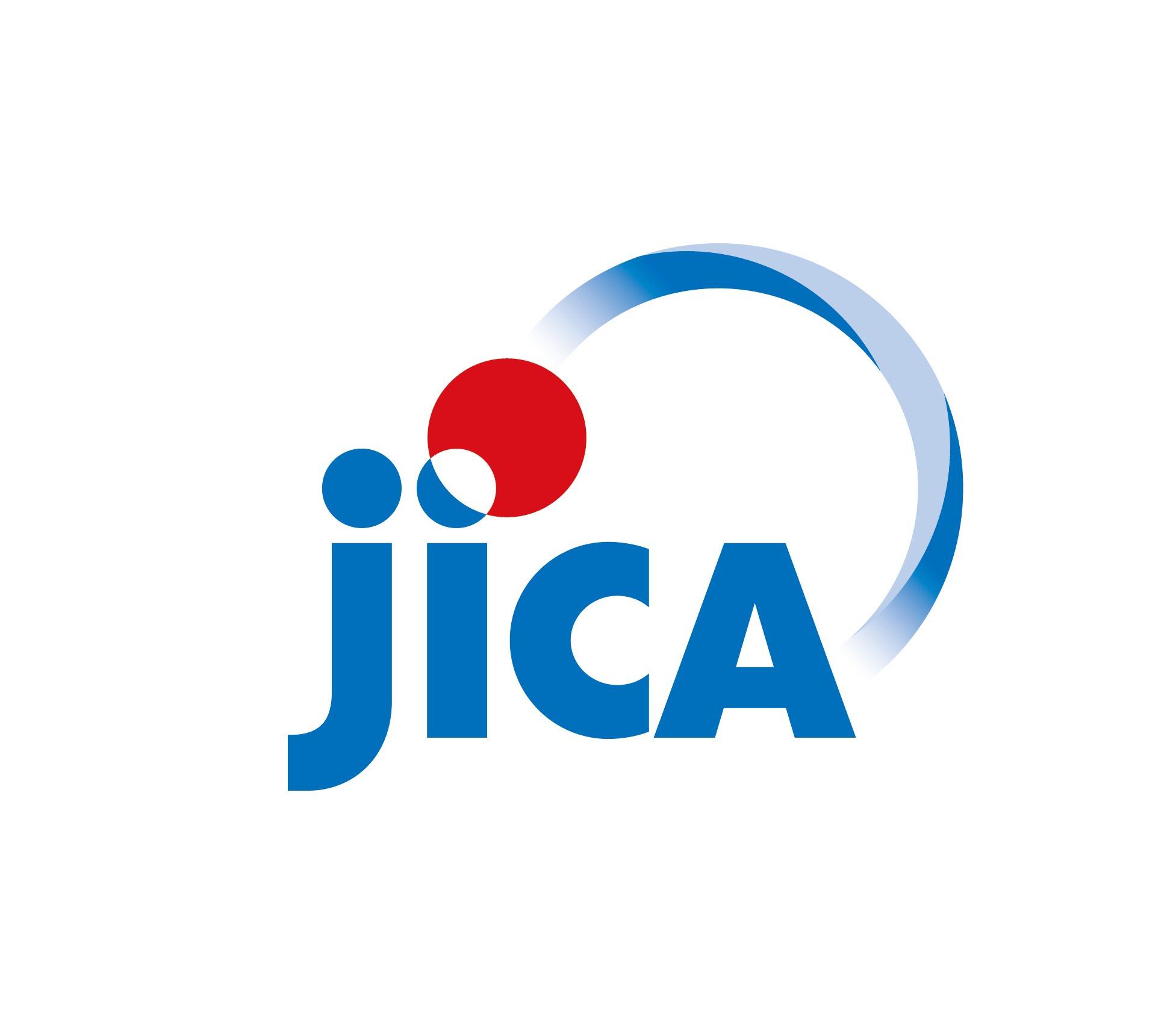 General Information onMaster’s Degree and Internship Program ofAfrican Business Education Initiative for YouthJFY20231Objectivesto support young generation willing to contribute to the development of industries in Africa.to foster persons that bridge between Africa and Japan through deep understanding of Japanese society and Japanese business culture.2LanguageEnglish3Duration(Standard Timetable)September 2023 – August, 2026 (Maximum period)6 months as a research student if applicable (See page 7)1 or 2 years as a Master’s studentInternship after graduation for the limited participants only (details are to be determined) [NOTES]Participants may not be able to arrive in Japan by September 2023, depending on the situation of the pandemic. In such case, the participants are requested to start the program through online basis from their respective countries or   enrollment will be postponed until participants are allowed to come to Japan in case the university does not provide online lectures.4Eligible CountriesAll 54 African countries5Ideal Applicant ProfileFrom the Private SectorThose who has an experience in economic activities in the local private sectors and wish to contribute to Africa’s development through cultivating strong network with Japanese companies.From Government (Related to areas of interest of Japanese companies)Those who take part in formulation and/or implementation of industrial policies and wish to contribute to Africa’s development through government activities.Those who are engaged in the areas of which Japanese companies have interest in the applicant’s country.6Relationship with the Military / the Ministry of DefenseThe Government of Japan will examine applicants who belong to the military or other military-related organizations and/or who are enlisted in the military, taking into consideration of their duties, positions in the organization and other relevant information in a comprehensive manner to be consistent with the Development Cooperation Charter of Japan.If your organization and/or your status is related to the Military or the Ministry of Defense (see the details below), it is requested for you to inform your status on the application form.the Military, an active military personnel or a military personnel listed in the muster roll/military registeran organization affiliated with the Military, or a personnel who does not belong to the military at present but is listed in the muster roll/military registerthe Department or the Ministry of Defense, an organization affiliated with the Ministry of Defense, or staff of the Ministry of Defensea civilian organization but with military personnel or a military division within the organizationan organization which will be affiliated with or under the control of the Military in times of emergency as specified clearly in its organic law/law of establishment7Internship at Japanese Private CompaniesAll participants are expected to do internships at Japanese companies during their stay in Japan (ex. summer break, after graduation, etc.).  Internship programs are carried out in English. In principle, any reward or compensation should NOT be paid to both the companies and the participants. Details of the internships will be fixed at the hosting companies’ convenience. 8Business Program and JICA-DSP Program All participants are expected to participate in “Business Program” such as Japanese language seminar, Business Skill Seminar, Networking event with Japanese Companies etc.Participants have opportunities to join in Japan Development Studies Program (JICA-DSP). The Program invites future leaders from partner countries to Japan, and offers them the opportunity to learn about Japan's modernization and development experiences, which differs from those of Europe and the U.S., and its wisdom as a country that provided cooperation toward the progress of developing countries after World War II.9Qualifications and RequirementsApplicants must satisfy the following requirements:9NationalityCitizens of one of the 54 African countries9AgeLess than forty (40) years of age (as of April 1st, 2023)9Educational backgroundBachelor’s degree (equivalent to at least 16 years of academic background)For more information, please check the website of the Universities.9Working experience /statusApplicants for the category of “From the Private Sector” are required:to have working experiences,not to be employed by Japanese companies at the timing of joining the program (arriving in Japan). Applicants for the category of “From Government” are required:to have more than 6 months working experience at their current organizations andto obtain permission for application, andto secure reinstatement from their current organizations.※Any employment before university completion is not considered as working history.　Only full-time working with acquisition of diploma, such as night school, is approved as working experience.English language ProficiencyAdequate English skills both in written and oral communication to complete the Master’s Degree such as;TOEFL iBT :80 / CEFR :B2 (estimated score)*The required level of English for admission may differ according to universityOthersApplicants must:be in good health condition to physically come to Japan and complete the program,contribute to networking with Japanese companies,not receive or plan to receive a scholarship offered by other organizations, attend the activities on the weekends once or twice per year unless applicants have unavoidable circumstances, and(if accepted to the program) , cooperate in answering questionnaires regarding the participant’s current status, while participating and after completing the program, which will be sent out periodically.Recommended QualificationsGender Equality and Women‘s Empowerment: Women are encouraged to apply for the program. JICA makes a commitment to promote gender equality and women’s empowerment, providing equal opportunity for all applicants regardless of sexual orientation and gender identity.Application Form for ABE Initiative Program FY2023 consists of:Personal InformationEducational BackgroundPresent Organization and NominationWork ExperienceDeclarationCheck ListDeclaration of desired university placement (Annex 1)Details of Current and Previous Work, Research Plan and Career Plan after Graduation (Annex 2)Medical History (Annex 3)Score of English examination (if any)Undergraduate Graduation Certificate* A copy of “Officially certified copies of the original” is acceptable* Must be written in English or be accompanied with official translation in EnglishAcademic transcript* Must contain all the grades earned in the university attended by the applicant. * A copy of “Officially certified copies of the original” is acceptable* Must be written in English or accompanied with official translation in EnglishA copy of Valid Passport with photo (for checking nationality, name, sex, and date of birth). Valid National ID and birth certificate are acceptable if you do not have Passport. Certified English translation must be attached if ID is not written in English, French, Portuguese or Spanish)2 ID Photos(4 cm×3 cm) pasted on application form (Original and copy). 　Photocopy of the certificate of official English Tests etc. (if any)Health certificate (in JICA format) to be submitted after the 4th Selection (applicants who cannot provide certificates may be rejected)*There are no fees to be charged directly by JICA during the selection process except for English examination fee as described in 3. (3).*Any costs incurred during the selection procedures including travel expenses, documents preparation (photos, official notification etc.) and any other personal expenses will NOT BE COVERED by JICA but should be covered by an applicant.*The reasons for disqualification on each selection procedure will NOT BE DISCLOSED.PeriodAugust- October 2022 (Please check with the JICA office in the country of your nationality.)ContentsSelection of the submitted JICA’s Application DocumentsObjectivesTo check qualifications and requirements of each applicant.To check applicants’ understanding of the program objectives and working experiences/educational background in the context of the “Eligible Participants” (shown in the section 2.).ResultApplicants who pass this selection can proceed on to the 2nd Selection.PeriodOctober - November 2022 (Please check with the JICA office in the country of your nationality.)ContentsInterviews by JICA office, etc.ObjectivesTo check applicants’ capability of contributing to the achievement of the course objectives addressing Africa’s development challenges after the program.VenueTo be determined (JICA office in the country of your nationality will announce.)ResultsThe applicants who pass this selection can proceed on to the 3rd Selection. * PeriodDecember 2022 - January  2023ContentsDocument screening by Japanese universities (mainly “Research Plan” of the JICA’s Application Documents, the Undergraduate degree graduation certificate, and Academic transcript)ObjectivesTo match applicants with university courses/supervisorsSelection JICA will send JICA’s Application Documents to the applicants’ desired universities (from first choice to third choice).Universities will examine the documents to check if the applicant’s field of study and research plan are matched with the courses/supervisors.ResultThe applicants who pass this selection can proceed on to the 4th Selection.JICA will inform of these applicants of the name of university where the applicant can apply. The applicants then need to check and prepare university’s application documents and submit them directly to the university.PeriodFebruary 2023 – End of July 2023(approximately)Note: For the universities/schools/courses where the 3rd Selection is not implemented, this process may start from November 2022.ContentsSelection of submitted university’s application documents and interviews by Japanese universitiesObjectivesTo select the final candidates (to be proceeded to official approval)VenueIf necessary, using zoom, Microsoft Teams, or other means for interviewsSelection Universities will screen the applicants through submitted university’s application documents and interviews.ResultThe applicants who pass this selection (and JICA adjustment if necessary) will be selected as successful candidates of the program.UniversitiesWith Pre-matching Selection Process UniversitiesWith Pre-matching Selection Process UniversitiesWithout Pre-matching Selection ProcessUniversitiesWithout Pre-matching Selection ProcessBy the Beginning of September, 2022Nomination of candidate applicants in respective organizationsBy the Beginning of September, 2022Nomination of candidate applicants in respective organizationsBy the Beginning of September, 2022Selection of candidate applicants by responsible organization in each countryBy the Beginning of September, 2022Selection of candidate applicants by responsible organization in each countryBy the Beginning of November, 2022“Application Documents” must be submitted to JICA overseas office in charge of the country of applicants.By the Beginning of November, 2022“Application Documents” must be submitted to JICA overseas office in charge of the country of applicants.November - December, 2022 Selection by JICANovember 2022Selection by JICANovember - December, 2022 Pre-matching Application Process by university[Pre-matching Application Process will not be conducted. Applicants would directly apply for the general entrance examination to the university (4th Selection)][Pre-matching Application Process will not be conducted. Applicants would directly apply for the general entrance examination to the university (4th Selection)]November - December, 2022 Notification of the results of Pre-matching Application Process from each university through JICA overseas office[Pre-matching Application Process will not be conducted. Applicants would directly apply for the general entrance examination to the university (4th Selection)][Pre-matching Application Process will not be conducted. Applicants would directly apply for the general entrance examination to the university (4th Selection)]February -June (approximately), 2023 Application to take the University’s general entrance examination by the applicantNovember - January, 2022Application to take the University’s general entrance examination by the applicantFebruary -June (approximately), 2023 University’s application procedure*General entrance examination schedule is followed by each universityNovember - January, 2022University’s application procedure*General entrance examination schedule is followed by each universityJune - July, 2023 Arrival of results of general entrance examination from the universityFebruary - March, 2023Arrival of results of general entrance examination from the universityJune - July, 2023 Determination of JICA KCCP(Long-term) participantsFebruary - March, 2023Determination of JICA KCCP(Long-term) participantsLate July, 2023Notification regarding the acceptance to this program by JICALate July, 2023Notification regarding the acceptance to this program by JICAAugust - October, 2023Preparation for study in Japan if candidate applicant is determined as a KCCP participantAugust - October, 2023Preparation for study in Japan if candidate applicant is determined as a KCCP participantAugust - October, 2023Orientation by JICA overseas office before departureAugust - October, 2023Orientation by JICA overseas office before departureAugust - October, 2023Arrival in JapanAugust - October, 2023Arrival in JapanAugust - October, 2023Orientation by JICA Domestic OfficesAugust - October, 2023Orientation by JICA Domestic OfficesExpense categoryPayment amountPayment frequencyTuition (official examination fees, entrance fees, course fees) Actual costsEvery semesterLiving AllowanceJPY 143,000–148,000 per month*Every month via universityAirfareActual costsUpon arrival in Japan and upon returning homeOutfit Allowance **JPY106,000Once (upon arrival in Japan)Moving Allowance ***Up to JPY164,000-224,000Once (during the training period)Research Support Expenses ****Actual costs(up to 360,000 per year)Medical care for participants who become ill after arriving in Japan (the costs related to pre-existing illness, pregnancy, or dental treatment are NOT included).In accordance with the provisions of the medical insurance